Timetable for Year 4 remote learning Please find below the timetable for your child to complete during school time whilst they are not in school. Your child can work through the lessons set each day, and just follow the link which will take you straight to the teaching/learning for that lesson. Your child can record their work on the worksheets which have been sent home where appropriate or in their exercise books.Wed 20th JanSubjectActivityWed 20th JanSpellings10 minutes ‘Look, Cover, Write, Check’ for the following 5 words:Nouns ending in the suffix –ationinformation adoration sensation preparation educationWed 20th JanTTRS10 minutes TTRS practice Please contact via email if you can’t remember your username or password. https://ttrockstars.com/Wed 20th JanEnglishLesson 1 Watch the video and answer the questions in your exercise books. Where is the relative clause in this sentence? Stop the video and write down the answer. How can we prepare to write about the setting? Stop the video and write the answer. Watch the scene from the film and write your own narrative. Make sure you use your planning from previous lessons and include a relative clause into your work.https://classroom.thenational.academy/lessons/to-write-a-narrative-scene-free-write-6mv64dWed 20th JanReading  Comprehension-Hindu godsRead the text and answer the questions.Wed 20th JanWritingCreative writing Look at the picture on https://www.pobble365.com/. Answer the questions and use this to inspire a piece of descriptive writing about the picture.Wed 20th JanArtYou will need plain paper for this lesson.  Click on the link for Rob’s video. Follow Rob’s instructions to create a similar drawing.  https://www.youtube.com/watch?v=dYE9voaB0IYWed 20th JanMathsLesson 1Counting squareshttps://vimeo.com/500381471Watch the video and answer any questions in your exercise book. Then, complete the worksheet titled lesson 1. https://resources.whiterosemaths.com/wp-content/uploads/2019/12/Y4-Spring-Block-2-WO2-Counting-squares-2019.pdfRemember to check your answers.https://resources.whiterosemaths.com/wp-content/uploads/2019/12/Y4-Spring-Block-2-ANS2-Counting-squares-2019.pdfWed 20th JanMental MathsMental Maths  
 Look at https://myminimaths.co.uk/year-4-week-3-multiplication-using-formal-written-methods-wednesday/Answer the questions and you can check your answers on this page too.Wed 20th JanGeographyLesson 3What are some of Europe's most important human characteristics?https://classroom.thenational.academy/lessons/what-are-some-of-europes-most-important-human-characteristics-chhkatClick on the link and watch the video. Use your exercise books to complete the activities. Pause the video and write down your answers to the covered-up countries. Continue the video and answer the questions on the physical features of Europe, pausing as you go along. Then, take the quiz at the end. Wed 20th JanPEKeeping physically active is important, to support your child with their daily activity they can choose to do an online video lesson or choose to do some other type of activity to help them to keep fit and healthy.  We have provided a couple of suggestions below:PE with Joe: https://www.youtube.com/watch?v=rAX6Q236CwI https://peplanning.org.uk/downloads/pe-at-home/This can be accessed, and the children can pick activities they would like to do. There are indoor and outdoor depending on the weather and space available.Wed 20th JanPoetryClick on the link to listen the poem.https://childrens.poetryarchive.org/poem/please-do-not-feed-the-animals/Activity:Listen to the poem and draw a picture of one of the animals eating something they shouldn’t be.Thur 21st JanSubjectActivityThur 21st JanSpellingsPractise the words from yesterday and use them in sentence.  Record the sentences in your book. Nouns ending in the suffix –ationinformation adoration sensation preparation educationThur 21st JanTTRS10 minutes TTRS practice https://ttrockstars.com/Thur 21st JanEnglishLesson 2Click the link and watch the video. Stop the video when asked to complete an activity. How many ways of walking can you think of? Stop the video and write a list. What is happening in this picture? Use the sentence starters to help you. What is a synonym of the word ‘meandering’? What is happening in this picture? Pause the video and have a think. What is a synonym for ‘stagger’? What is happening in this picture? Pause the video and think. What is a synonym of ‘trudge’? Pause the video and write the sentences in your exercise books.https://classroom.thenational.academy/lessons/to-develop-a-rich-understanding-of-words-associated-with-walking-60wp2tThur 21st JanReadingComprehension-Fidget spinnersRead the text and answer the questions.Thur 21st JanWritingCreative writing Look at the picture on https://www.pobble365.com/. Answer the questions and use this to inspire a piece of descriptive writing about the picture.Thur 21st JanArtYou will need plain paper for this lesson.  Click on the link for Rob’s video. Follow Rob’s instructions to create a similar drawing.  https://www.youtube.com/watch?v=hQR_HkQEUkIThur 21st JanMathsLesson 2Making shapeshttps://vimeo.com/500864228Watch the video and answer any questions in your exercise book. Then, complete the worksheet titled lesson 2. https://resources.whiterosemaths.com/wp-content/uploads/2019/12/Y4-Spring-Block-2-WO3-Making-shapes-2019.pdfRemember to check your answers.https://resources.whiterosemaths.com/wp-content/uploads/2019/12/Y4-Spring-Block-2-ANS3-Making-shapes-2019.pdfThur 21st JanMental mathsMental Maths  
 Look at https://myminimaths.co.uk/year-4-week-3-multiplication-using-formal-written-methods-thursday/Answer the questions and you can check your answers on this page too.Thur 21st JanRELesson 3What are Hindu beliefs about karma, samsara and moksha?https://classroom.thenational.academy/lessons/what-are-hindu-beliefs-about-karma-samsara-and-moksha-61jpatIn this lesson, we are going to be learning about the Hindu beliefs of samsara (the cycle of life), karma and Moksha.Click on the link and watch the video. What is the meaning of karma? Pause the video, and complete the sentence. What is the meaning of samsara? Pause the video and complete the sentence. What is the meaning of Moksha? Complete the sentence and continue the video. Then, complete the final activity in your exercise books. How do Hindus use karma to try and reach Moksha?Thur 21st JanPEKeeping physically active is important, to support your child with their daily activity they can choose to do an online video lesson or choose to do some other type of activity to help them to keep fit and healthy.  We have provided a couple of suggestions below:Dance with Oti: https://www.youtube.com/watch?v=y0RGGDusyKI&list=PLuwFE3Wyin9cSVFJ_Sjep0Pq6K1-e7sET&index=1 https://peplanning.org.uk/downloads/pe-at-home/This can be accessed, and the children can pick activities they would like to do. There are indoor and outdoor depending on the weather and space available.Thur 21st JanPoetryClick on the link to listen to the poem.https://childrens.poetryarchive.org/poem/please-do-not-feed-the-animals/Activity:Listen to the poem, pause it after each line and say the poem.Fri 22nd JanSubjectActivityFri 22nd JanSpellings10 minutes ‘Look, Cover, Write, Check’ for the following 5 words:Nouns ending in the suffix –ationlocation exaggeration concentration imagination organisationFri 22nd JanTTRS10 minutes TTRS practice https://ttrockstars.com/Fri 22nd JanEnglishLesson 3Click on the link and watch the video then answer the questions in your exercise books. What does the word ‘optimistic’ and ‘promising’ mean? Pause the video and answer the following questions Can you think of a synonym for them? Can you think of an antonym? Continue with the video. Pause the video and sort the words into the table. What is a main clause? What is a subordinate clause? Locate the main clauses and subordinate clauses and write them down in your exercise books.https://classroom.thenational.academy/lessons/to-write-non-finite-clauses-68t36dFri 22nd JanReadingComprehension-Cultures: The story of ArachneRead the text and answer the questions.Fri 22nd JanWritingCreative writing Look at the picture on https://www.pobble365.com/. Answer the questions and use this to inspire a piece of descriptive writing about the picture.Fri 22nd JanArtYou will need plain paper for this lesson.  Click on the link for Rob’s video. Follow Rob’s instructions to create a similar drawing.  https://www.youtube.com/watch?v=GfbpU9Y6ltAFri 22nd JanMathsLesson 3Comparing areahttps://classroom.thenational.academy/lessons/understand-that-area-is-a-measure-of-surface-and-is-measured-in-square-units-part-1-ccwk2cWatch the video and answer any questions in your exercise book. Then, complete the worksheet titled lesson 3. https://resources.whiterosemaths.com/wp-content/uploads/2019/12/Y4-Spring-Block-2-WO4-Comparing-area-2019.pdfRemember to check your answers.https://resources.whiterosemaths.com/wp-content/uploads/2020/02/Y4-Spring-Block-2-ANS4-Comparing-area-2019.pdfFri 22nd JanMental mathsMental Maths  
 Look at https://myminimaths.co.uk/year-4-week-3-multiplication-using-formal-written-methods-friday/Answer the questions and you can check your answers on this page too.Fri 22nd JanScienceLesson 3What happens when you heat or cool each state of matter? Click on the link and watch the video, answering any questions in your exercise books. Recap what we have learnt. Pause the video and complete the sentences on the properties of a solid; a liquid and a gas. Continue the video and pause to match up the sentences with the state of matter. Complete in books. Continue the video and answer the final question. Why might it be dangerous to heat a gas when it is trapped in a metal can?https://classroom.thenational.academy/lessons/what-happens-when-you-heat-or-cool-each-state-of-matter-68w3atFri 22nd JanPEKeeping physically active is important, to support your child with their daily activity they can choose to do an online video lesson or choose to do some other type of activity to help them to keep fit and healthy.  We have provided a couple of suggestions below:PE with Joe: https://www.youtube.com/watch?v=Y2AkYD10d7Q https://peplanning.org.uk/downloads/pe-at-home/This can be accessed, and the children can pick activities they would like to do. There are indoor and outdoor depending on the weather and space available.Fri 22nd JanPoetryClick on the link to listen to the poem.https://childrens.poetryarchive.org/poem/please-do-not-feed-the-animals/Activity:Listen to the poem and write down what food you would feed to your favourite animal.Mon 25th JanSubjectActivityMon 25th JanSpellings10 minutes ‘Look, Cover, Write, Check’ for the following 5 words:Nouns ending in the suffix –ationlocation exaggeration concentration imagination organisationMon 25th JanTTRS10 minutes TTRS practice https://ttrockstars.com/Mon 25th JanEnglishLesson 4Watch the video and answer the questions in your exercise books. Which spelling is correct?  Can you find the adverbials? Pause the video on the paragraph of writing and write down any adverbials you can find. Continue the video and watch the clip. Then, use the example of fronted adverbials to create 5 sentences based on the clip from the film.https://classroom.thenational.academy/lessons/to-develop-text-cohesion-through-use-of-adverbials-c4wkccMon 25th JanReadingComprehension-Pet care of a catRead the text and answer the questions.Mon 25th JanWritingCreative writing Look at the picture on https://www.pobble365.com/. Answer the questions and use this to inspire a piece of descriptive writing about the picture.Mon 25th JanArtYou will need plain paper for this lesson.  Click on the link for Rob’s video. Follow Rob’s instructions to create a similar drawing.  https://www.youtube.com/watch?v=IrhnLase7L8Mon 25th JanMathsLesson 4What is a fractionhttps://vimeo.com/418154269Watch the video and answer any questions in your exercise book. Then, complete the worksheet titled lesson 4. https://resources.whiterosemaths.com/wp-content/uploads/2019/12/Y4-Spring-Block-3-WO1-What-is-a-fraction_-2019.pdfRemember to check your answers.https://resources.whiterosemaths.com/wp-content/uploads/2020/02/Y4-Spring-Block-3-ANS1-What-is-a-fraction_-2019.pdfMon 25th JanMental mathsMental Maths  
 Look at https://myminimaths.co.uk/year-4-week-4-long-division-using-formal-written-methods-monday/Answer the questions and you can check your answers on this page too.Mon 25th JanICTLesson 3Click on the link and read the instructions for lesson 3. Type in 2logo into the purple mash homepage and launch the app. To recap, watch the practice videos at the top of the screen with the ‘play’ symbol. 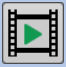 Use the repeat function to have a go at creating the shapes on the link below.https://static.purplemash.com/mashcontent/applications/schemes_of_work/computing_schemes_of_work/computing_sow_year4_unit_4_5/Unit%204.5%20Using%20Logo.pdfMon 25th JanPEKeeping physically active is important, to support your child with their daily activity they can choose to do an online video lesson or choose to do some other type of activity to help them to keep fit and healthy.  We have provided a couple of suggestions below:Dance with Oti: https://www.youtube.com/watch?v=EJmpCH9p2X8&list=PLuwFE3Wyin9cSVFJ_Sjep0Pq6K1-e7sET&index=2https://peplanning.org.uk/downloads/pe-at-home/This can be accessed, and the children can pick activities they would like to do. There are indoor and outdoor depending on the weather and space available.Mon 25th JanPoetryClick on the link to listen to the poem.https://childrens.poetryarchive.org/poem/please-do-not-feed-the-animals/Activity:Pretend to be one of the animals in the poem.Tue 26th JanSubjectActivityTue 26th JanSpellingsPractise the words from this week-choose 6 of them to use in a sentence.  Record the sentences in your book.Nouns ending in the suffix –ationinformation adoration sensation preparation educationlocation exaggeration concentration imagination organisationTue 26th JanTTRS10 minutes TTRS practice https://ttrockstars.com/Tue 26th JanEnglishLesson 5Click on the link and watch the video and answer any questions in your exercise books. Imagine your dream home. Describe what it would look like. What adjectives could you use? Continue the video. How would you describe Mrs Coulter’s house? Continue the video.  Immaculate. Which words are synonyms? Write down as many as you can. What does immaculate mean? Pause the video and write down what you think. Continue doing the same for the next 2 words. Continue the video and pause when asked to put the correct word in the sentence. Write down the sentence in your books. Continue the video. Write a sentence using each of the 3 words.https://classroom.thenational.academy/lessons/to-develop-a-rich-understanding-of-words-associated-with-houses-cngkcdTue 26th JanReadingComprehension-Stone age artistRead the text and answer the questions.Tue 26th JanWritingCreative writing Look at the picture on https://www.pobble365.com/. Answer the questions and use this to inspire a piece of descriptive writing about the picture.Tue 26th JanArtYou will need plain paper for this lesson.  Click on the link for Rob’s video. Follow Rob’s instructions to create a similar drawing.  https://www.youtube.com/watch?v=44R4Lm20igETue 26th JanMathsLesson 5Unit and non-unit fractionshttps://vimeo.com/502315136Watch the video and answer any questions in your exercise book. Then, complete the worksheet titled lesson 5. https://resources.whiterosemaths.com/wp-content/uploads/2020/01/Y3-Spring-Block-5-WO1-Unit-and-non-unit-fractions-2019.pdfRemember to check your answers.https://resources.whiterosemaths.com/wp-content/uploads/2020/01/Y3-Spring-Block-5-ANS1-Unit-and-non-unit-fractions-2019.pdfTue 26th JanMental mathsMental Maths  
 Look at https://myminimaths.co.uk/year-4-week-4-long-division-using-formal-written-methods-tuesday/Answer the questions and you can check your answers on this page too.Tue 26th JanPSHELesson 3Playground buddies, massages and mediatorshttps://www.bbc.co.uk/bitesize/clips/z4676sgClick the link and watch the video. Talk to somebody in your household and explain the ways you could make the playground a kinder, nicer place to be. Also, explain how the tools in this video could be use to relax children at school.Tue 26th JanPEKeeping physically active is important, to support your child with their daily activity they can choose to do an online video lesson or choose to do some other type of activity to help them to keep fit and healthy.  We have provided a couple of suggestions below:PE with Joe: https://www.youtube.com/watch?v=uKjcZ8mUr-M https://peplanning.org.uk/downloads/pe-at-home/This can be accessed, and the children can pick activities they would like to do. There are indoor and outdoor depending on the weather and space available.Tue 26th JanPoetryClick on the link to listen to the poem.https://childrens.poetryarchive.org/poem/please-do-not-feed-the-animals/Activity:Listen to the poem and write it down, perform the poem for a family member.Wed 27th JanSubjectActivityWed 27th JanSpellings10 minutes ‘Look, Cover, Write, Check’ for the following 5 words:Nouns ending in the suffix –ationcreation radiation indication ventilation RelegationWed 27th JanTTRS10 minutes TTRS practice Please contact via Edmodo if you can’t remember your username https://ttrockstars.com/Wed 27th JanEnglishLesson 6Watch the video and answer any questions in your exercise books. Pause the video to improve the sentences in your books. Could you add an adjective to describe Mrs Coulter? How could we improve the sentence using a verb? Continue the video and look at the speech. How should we punctuate the speech? How does the speech differ in the two examples? As you watch the clip, write down and punctuate 2 pieces of speech using the video and examples to help you.https://classroom.thenational.academy/lessons/to-practise-speech-punctuation-60r3atWed 27th JanReading  Comprehension-ElectricityRead the text and answer the questions.Wed 27th JanWritingCreative writing Look at the picture on https://www.pobble365.com/. Answer the questions and use this to inspire a piece of descriptive writing about the picture.Wed 27th JanArtYou will need plain paper for this lesson.  Click on the link for Rob’s video. Follow Rob’s instructions to create a similar drawing.  https://www.youtube.com/watch?v=cImUAS94HdkWed 27th JanMathsLesson 6Tenthshttps://vimeo.com/502315833Watch the video and answer any questions in your exercise book. Then, complete the worksheet titled lesson 6. https://resources.whiterosemaths.com/wp-content/uploads/2020/01/Y3-Spring-Block-5-WO3-Tenths-2019.pdfRemember to check your answers.https://resources.whiterosemaths.com/wp-content/uploads/2020/03/Y3-Spring-Block-5-ANS3-Tenths-2019.pdfWed 27th JanMental mathsMental Maths  
 Look at https://myminimaths.co.uk/year-4-week-4-long-division-using-formal-written-methods-wednesday/Answer the questions and you can check your answers on this page too.Wed 27th JanGeographyLesson 4What can we find out about Russia? Use the internet to research Russia using the questions that follow. What is the population of Russia, compared to the UK? What is Russia famous for? What is the weather like in Russia, compared to the UK? Create a fact file by either folding a piece of plain paper to form a booklet or using your exercise book to write in. Use the title, ‘Facts about Russia’ or simply ‘Russia.’ Use these websites to help you research.https://www.google.com/mapshttps://www.kids-world-travel-guide.com/russia-facts.htmlhttps://www.natgeokids.com/uk/discover/geography/countries/russia-facts/Wed 27th JanPEKeeping physically active is important, to support your child with their daily activity they can choose to do an online video lesson or choose to do some other type of activity to help them to keep fit and healthy.  We have provided a couple of suggestions below:Dance with Oti: https://www.youtube.com/watch?v=GZuEnbSwOto&list=PLuwFE3Wyin9cSVFJ_Sjep0Pq6K1-e7sET&index=3 https://peplanning.org.uk/downloads/pe-at-home/This can be accessed, and the children can pick activities they would like to do. There are indoor and outdoor depending on the weather and space available.Wed 27th JanPoetryClick on the link to listen to the poem.https://childrens.poetryarchive.org/poem/alligator-problem/Activity:Listen to the poem and draw an alligator.Thur 28th JanSubjectActivityThur 28th JanSpellingsPractise the words from yesterday and use them in sentence.  Record the sentences in your book. Nouns ending in the suffix –ationcreation radiation indication ventilation relegationThur 28th JanTTRS10 minutes TTRS practice https://ttrockstars.com/Thur 28th JanEnglishLesson 7Click on the link and watch the video and answer any questions in your exercise books. Pause the video when asked to fix the paragraph. Write the correct version in your book. Continue the video and watch the clip. Write down your ideas based on the clip and pause if you need to. What are each characters doing? How are they acting? How are they speaking? Continue the video and use the images to plan your version of the scene.https://classroom.thenational.academy/lessons/to-plan-a-narrative-scene-first-part-of-final-scene-6mupar?activity=video&step=1Thur 28th JanReadingComprehension-FossilsRead the text and answer the questions.Thur 28th JanWritingCreative writing Look at the picture on https://www.pobble365.com/. Answer the questions and use this to inspire a piece of descriptive writing about the picture.Thur 28th JanArtYou will need plain paper for this lesson.  Click on the link for Rob’s video. Follow Rob’s instructions to create a similar drawing.  https://www.youtube.com/watch?v=wpriVIpxSFIThur 28th JanMathsLesson 7Count in tenthshttps://vimeo.com/502686139Watch the video and answer any questions in your exercise book. Then, complete the worksheet titled lesson 7. https://resources.whiterosemaths.com/wp-content/uploads/2020/01/Y3-Spring-Block-5-WO4-Count-in-tenths-2019.pdfRemember to check your answers.https://resources.whiterosemaths.com/wp-content/uploads/2020/01/Y3-Spring-Block-5-ANS4-Count-in-tenths-2019.pdfThur 28th JanMental mathsMental Maths  
 Look at https://myminimaths.co.uk/year-4-week-4-long-division-using-formal-written-methods-thursday/Answer the questions and you can check your answers on this page too.Thur 28th JanRELesson 4Who is Brahman to Hindus?https://classroom.thenational.academy/lessons/who-is-brahman-to-hindus-65k30dWatch the video and then complete the activity in your exercise books.Thur 28th JanPEKeeping physically active is important, to support your child with their daily activity they can choose to do an online video lesson or choose to do some other type of activity to help them to keep fit and healthy.  We have provided a couple of suggestions below:PE with Joe: https://www.youtube.com/watch?v=g8X1pvW3Spg https://peplanning.org.uk/downloads/pe-at-home/This can be accessed, and the children can pick activities they would like to do. There are indoor and outdoor depending on the weather and space available.Thur 28th JanPoetryClick on the link to listen to the poem.https://childrens.poetryarchive.org/poem/alligator-problem/Activity:Listen to the poem and write down an example of when you might excavate something.Fri 29th JanSubjectActivityFri 29th JanSpellings10 minutes ‘Look, Cover, Write, Check’ for the following 5 words:Nouns ending in the suffix –ationdedication demonstration abbreviation translation vibrationFri 29th JanTTRS10 minutes TTRS practice https://ttrockstars.com/Fri 29th JanEnglishLesson 8Click the link and watch the video, answering any questions using your exercise books. What is a compound sentence?Pause the video and write a compound sentence based on the image. Continue the video and recap looking back at the first part of the scene. What do we need to remember in our writing today? Use your planning and the teacher’s examples to write the first part of the scene.https://classroom.thenational.academy/lessons/to-write-a-narrative-scene-first-part-of-final-scene-69hk0tFri 29th JanReadingComprehension-Sun safetyRead the text and answer the questions.Fri 29th JanWritingCreative writing Look at the picture on https://www.pobble365.com/. Answer the questions and use this to inspire a piece of descriptive writing about the picture.Fri 29th JanArtYou will need plain paper for this lesson.  Click on the link for Rob’s video. Follow Rob’s instructions to create a similar drawing.  https://www.youtube.com/watch?v=x0O47h89KrYFri 29th JanMathsLesson 8Equivalent fractions (recap)https://vimeo.com/504289061Watch the video and answer any questions in your exercise book. Then, complete the worksheet titled lesson 8. https://resources.whiterosemaths.com/wp-content/uploads/2020/03/Y3-Summer-Block-1-WO1-Equivalent-fractions-1-2020.pdfRemember to check your answers.https://resources.whiterosemaths.com/wp-content/uploads/2020/03/Y3-Summer-Block-1-ANS1-Equivalent-fractions-1-2020.pdfFri 29th JanMental mathsMental Maths  
 Look at https://myminimaths.co.uk/year-4-week-4-long-division-using-formal-written-methods-friday/Answer the questions and you can check your answers on this page too.Fri 29th JanScience.Lesson 4What are the changes in state and why do they take place?  Click on the link and watch the video. Remind yourself of the different states of matter and match up the state of matter with the sentence. What changes happen during heating? Copy and complete the sentences. Pause the video. What happens when cooling? Copy and complete the sentences.https://classroom.thenational.academy/lessons/what-are-changes-of-state-and-why-do-they-take-place-cgt64rFri 29th JanPEKeeping physically active is important, to support your child with their daily activity they can choose to do an online video lesson or choose to do some other type of activity to help them to keep fit and healthy.  We have provided a couple of suggestions below:Dance with Oti: https://www.youtube.com/watch?v=hvfYzQgrXgk&list=PLuwFE3Wyin9cSVFJ_Sjep0Pq6K1-e7sET&index=4 https://peplanning.org.uk/downloads/pe-at-home/This can be accessed, and the children can pick activities they would like to do. There are indoor and outdoor depending on the weather and space available.Fri 29th JanPoetryClick on the link to listen to the poem.https://childrens.poetryarchive.org/poem/alligator-problem/Activity:Listen to the poem and recite it three times, speeding up each time.Mon 1st FebSubjectActivityMon 1st FebSpellings10 minutes ‘Look, Cover, Write, Check’ for the following 5 words:Nouns ending in the suffix –ationdedication demonstration abbreviation translation vibrationMon 1st FebTTRS10 minutes TTRS practice https://ttrockstars.com/Mon 1st FebEnglishLesson 9Watch the video and answer any questions in your exercise books. Improve the writing in the paragraph using the success criteria. Pause the video to rewrite and improve the paragraph. Continue the video and recap what we have learnt. What have we planned so far? Have a think then watch the clip. How are each character acting in this scene? Pause the video to come up with your own ideas. Plan your final part of the scene in preparation for the write up.https://classroom.thenational.academy/lessons/to-plan-a-narrative-scene-final-part-of-final-scene-6rrpatMon 1st FebReadingComprehension-Usain BoltRead the text and answer the questions.Mon 1st FebWritingCreative writing Look at the picture on https://www.pobble365.com/. Answer the questions and use this to inspire a piece of descriptive writing about the picture.Mon 1st FebArt You will need plain paper for this lesson.  Click on the link for Rob’s video. Follow Rob’s instructions to create a similar drawing.  https://www.youtube.com/watch?v=CIKY8IzM1IsMon 1st FebMathsLesson 9Equivalent fractions (2) (recap)https://vimeo.com/504316253Watch the video and answer any questions in your exercise book. Then, complete the worksheet titled lesson 9. https://resources.whiterosemaths.com/wp-content/uploads/2020/03/Y3-Summer-Block-1-WO2-Equivalent-fractions-2-2020.pdfRemember to check your answers.https://resources.whiterosemaths.com/wp-content/uploads/2020/03/Y3-Summer-Block-1-ANS2-Equivalent-fractions-2-2020.pdfMon 1st FebMental mathsMental Maths  
 Look at https://myminimaths.co.uk/year-4-week-5-calculate-1000-more-or-less-than-a-given-value-monday/Answer the questions and you can check your answers on this page too.Mon 1st FebICTLesson 4Click on the link and look at lesson 4. Type 2logo into the homepage of purple mash and launch the app. Use the worksheet lesson 4-worksheet 1 to recreate flower shapes using the app. The worksheet is on the link below, towards the bottom.https://static.purplemash.com/mashcontent/applications/schemes_of_work/computing_schemes_of_work/computing_sow_year4_unit_4_5/Unit%204.5%20Using%20Logo.pdfMon 1st FebPEKeeping physically active is important, to support your child with their daily activity they can choose to do an online video lesson or choose to do some other type of activity to help them to keep fit and healthy.  We have provided a couple of suggestions below:PE with Joe: https://www.youtube.com/watch?v=Y_SYhZ269HE https://peplanning.org.uk/downloads/pe-at-home/This can be accessed, and the children can pick activities they would like to do. There are indoor and outdoor depending on the weather and space available.Mon 1st FebPoetryClick on the link to listen to the poem.https://childrens.poetryarchive.org/poem/alligator-problem/Activity:Listen to the poem and think of something you might want to investigate.Tue 2nd FebSubjectActivityTue 2nd FebSpellingsPractise the words from this week-choose 6 of them to use in a sentence.  Record the sentences in your book.Nouns ending in the suffix –ationcreation radiation indication ventilation relegationdedication demonstration abbreviation translation vibrationTue 2nd FebTTRS10 minutes TTRS practice https://ttrockstars.com/Tue 2nd FebEnglishLesson 10Click on the link and watch the video, answering any questions using your exercise books. Write 3 short sentences based on the image. Why do we use short sentences? Use the images to support your writing of the final part of the scene. Remind yourself by watching the clip. What do we need to remember in our writing today? Use the teacher’s examplesw and your planning to write the final part of the scene.https://classroom.thenational.academy/lessons/to-write-a-narrative-scene-final-part-of-final-scene-68wkeeTue 2nd FebReadingComprehension-PalaeontologyRead the text and answer the questions.Tue 2nd FebWritingCreative writing Look at the picture on https://www.pobble365.com/. Answer the questions and use this to inspire a piece of descriptive writing about the picture.Tue 2nd FebArtYou will need plain paper for this lesson.  Click on the link for Rob’s video. Follow Rob’s instructions to create a similar drawing.  https://www.youtube.com/watch?v=MilR2D3cJRYTue 2nd FebMathsLesson 10Equivalent fractions (1)https://vimeo.com/418154458Watch the video and answer any questions in your exercise book. Then, complete the worksheet titled lesson 10. https://resources.whiterosemaths.com/wp-content/uploads/2019/12/Y4-Spring-Block-3-WO2-Equivalent-fractions-1-2019.pdfRemember to check your answers.https://resources.whiterosemaths.com/wp-content/uploads/2019/12/Y4-Spring-Block-3-ANS2-Equivalent-fractions-1-2019.pdfTue 2nd FebMental mathsMental Maths  
 Look at https://myminimaths.co.uk/year-4-week-5-calculate-1000-more-or-less-than-a-given-value-tuesday/Answer the questions and you can check your answers on this page too.Tue 2nd FebPSHELesson 4Seeing both sideshttps://www.bbc.co.uk/bitesize/clips/zhypyrdClick on the link and watch the video. Think about some arguments you have had and think about how they were resolved. In your exercise books, write down how you could resolve the argument by seeing both sides.Tue 2nd FebPEKeeping physically active is important, to support your child with their daily activity they can choose to do an online video lesson or choose to do some other type of activity to help them to keep fit and healthy.  We have provided a couple of suggestions below:Dance with Ote: https://www.youtube.com/watch?v=dh97m6-PKRM&list=PLuwFE3Wyin9cSVFJ_Sjep0Pq6K1-e7sET&index=5 https://peplanning.org.uk/downloads/pe-at-home/Tue 2nd FebPoetryClick on the link to listen to the poem.https://childrens.poetryarchive.org/poem/alligator-problem/Activity:Listen to the poem and think about the last line and what an alligator might do.